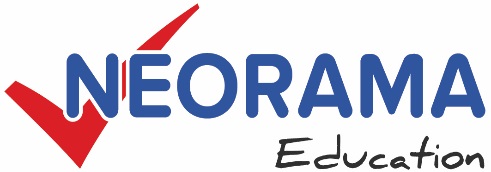 ΩΡΟΛΟΓΙΟ ΠΡΟΓΡΑΜΜΑΗΛΕΚΤΡΟΝΙΚΟΙ ΥΠΟΛΟΓΙΣΤΕΣΗΛΕΚΤΡΟΝΙΚΟΙ ΥΠΟΛΟΓΙΣΤΕΣΗΛΕΚΤΡΟΝΙΚΟΙ ΥΠΟΛΟΓΙΣΤΕΣΗΛΕΚΤΡΟΝΙΚΟΙ ΥΠΟΛΟΓΙΣΤΕΣΗΛΕΚΤΡΟΝΙΚΟΙ ΥΠΟΛΟΓΙΣΤΕΣΩΡΕΣ ΕΦΑΡΜΟΓΗΣΩΡΕΣ ΕΦΑΡΜΟΓΗΣΔΙΑΡΚΕΙΑΧΡΟΝΟΤΟΠΟΘΕΤΗΣΗ ΠΕΡΙΕΧΟΜΕΝΟΥΕΚΠΑΙΔΕΥΤΗΣΑΠΟΜΕΧΡΙΩΡΕΣΧΡΟΝΟΤΟΠΟΘΕΤΗΣΗ ΠΕΡΙΕΧΟΜΕΝΟΥΕΚΠΑΙΔΕΥΤΗΣΗΜΕΡΟΜΗΝΙΑ: ΤΕΤΑΡΤΗ  11/09/2019  ΗΜΕΡΟΜΗΝΙΑ: ΤΕΤΑΡΤΗ  11/09/2019  ΗΜΕΡΟΜΗΝΙΑ: ΤΕΤΑΡΤΗ  11/09/2019  ΗΜΕΡΟΜΗΝΙΑ: ΤΕΤΑΡΤΗ  11/09/2019  ΗΜΕΡΟΜΗΝΙΑ: ΤΕΤΑΡΤΗ  11/09/2019  18:0019:301.5ΕΝΟΤΗΤΑ 1ΚΩΝΣΤΑΝΤΙΝΑ ΑΧΙΛΛΕΩΣ19:3019:450.25ΔΙΑΛΕΙΜΜΑΔΙΑΛΕΙΜΜΑ19:4521:151.5ENOTHTA 2ΚΩΝΣΤΑΝΤΙΝΑ ΑΧΙΛΛΕΩΣΗΜΕΡΟΜΗΝΙΑ:  ΔΕΥΤΕΡΑ  16/09/2019  ΗΜΕΡΟΜΗΝΙΑ:  ΔΕΥΤΕΡΑ  16/09/2019  ΗΜΕΡΟΜΗΝΙΑ:  ΔΕΥΤΕΡΑ  16/09/2019  ΗΜΕΡΟΜΗΝΙΑ:  ΔΕΥΤΕΡΑ  16/09/2019  ΗΜΕΡΟΜΗΝΙΑ:  ΔΕΥΤΕΡΑ  16/09/2019  18:0019:301.5ΕΝΟΤΗΤΑ 3ΚΩΝΣΤΑΝΤΙΝΑ ΑΧΙΛΛΕΩΣ19:3019:450.25ΔΙΑΛΕΙΜΜΑΔΙΑΛΕΙΜΜΑ19:4521:151.5ENOTHTA 4ΚΩΝΣΤΑΝΤΙΝΑ ΑΧΙΛΛΕΩΣΗΜΕΡΟΜΗΝΙΑ:  ΤΕΤΑΡΤΗ  18/09/2019  ΗΜΕΡΟΜΗΝΙΑ:  ΤΕΤΑΡΤΗ  18/09/2019  ΗΜΕΡΟΜΗΝΙΑ:  ΤΕΤΑΡΤΗ  18/09/2019  ΗΜΕΡΟΜΗΝΙΑ:  ΤΕΤΑΡΤΗ  18/09/2019  ΗΜΕΡΟΜΗΝΙΑ:  ΤΕΤΑΡΤΗ  18/09/2019  18:0019:301.5ΕΝΟΤΗΤΑ 5ΚΩΝΣΤΑΝΤΙΝΑ ΑΧΙΛΛΕΩΣ19:3019:450.25ΔΙΑΛΕΙΜΜΑΔΙΑΛΕΙΜΜΑ19:4521:151.5ENOTHTA 6ΚΩΝΣΤΑΝΤΙΝΑ ΑΧΙΛΛΕΩΣΗΜΕΡΟΜΗΝΙΑ:  ΔΕΥΤΕΡΑ  23/09/2019  ΗΜΕΡΟΜΗΝΙΑ:  ΔΕΥΤΕΡΑ  23/09/2019  ΗΜΕΡΟΜΗΝΙΑ:  ΔΕΥΤΕΡΑ  23/09/2019  ΗΜΕΡΟΜΗΝΙΑ:  ΔΕΥΤΕΡΑ  23/09/2019  ΗΜΕΡΟΜΗΝΙΑ:  ΔΕΥΤΕΡΑ  23/09/2019  18:0019:301.5ΕΝΟΤΗΤΑ 7ΚΩΝΣΤΑΝΤΙΝΑ ΑΧΙΛΛΕΩΣ19:3019:450.25ΔΙΑΛΕΙΜΜΑΔΙΑΛΕΙΜΜΑ19:4521:151.5ENOTHTA 8ΚΩΝΣΤΑΝΤΙΝΑ ΑΧΙΛΛΕΩΣΗΜΕΡΟΜΗΝΙΑ:  ΤΕΤΑΡΤΗ  25/09/2019  ΗΜΕΡΟΜΗΝΙΑ:  ΤΕΤΑΡΤΗ  25/09/2019  ΗΜΕΡΟΜΗΝΙΑ:  ΤΕΤΑΡΤΗ  25/09/2019  ΗΜΕΡΟΜΗΝΙΑ:  ΤΕΤΑΡΤΗ  25/09/2019  ΗΜΕΡΟΜΗΝΙΑ:  ΤΕΤΑΡΤΗ  25/09/2019  18:0019:301.5ΕΝΟΤΗΤΑ 9ΚΩΝΣΤΑΝΤΙΝΑ ΑΧΙΛΛΕΩΣ19:3019:450.25ΔΙΑΛΕΙΜΜΑΔΙΑΛΕΙΜΜΑ19:4521:151.5ENOTHTA 10ΚΩΝΣΤΑΝΤΙΝΑ ΑΧΙΛΛΕΩΣΗΜΕΡΟΜΗΝΙΑ:  ΔΕΥΤΕΡΑ 30/09/2019  ΗΜΕΡΟΜΗΝΙΑ:  ΔΕΥΤΕΡΑ 30/09/2019  ΗΜΕΡΟΜΗΝΙΑ:  ΔΕΥΤΕΡΑ 30/09/2019  ΗΜΕΡΟΜΗΝΙΑ:  ΔΕΥΤΕΡΑ 30/09/2019  ΗΜΕΡΟΜΗΝΙΑ:  ΔΕΥΤΕΡΑ 30/09/2019  18:0019:301.5ΕΝΟΤΗΤΑ 11ΚΩΝΣΤΑΝΤΙΝΑ ΑΧΙΛΛΕΩΣ19:3019:450.25ΔΙΑΛΕΙΜΜΑΔΙΑΛΕΙΜΜΑ19:4521:151.5ENOTHTA 12ΚΩΝΣΤΑΝΤΙΝΑ ΑΧΙΛΛΕΩΣΗΜΕΡΟΜΗΝΙΑ:  ΤΕΤΑΡΤΗ  02/10/2019  ΗΜΕΡΟΜΗΝΙΑ:  ΤΕΤΑΡΤΗ  02/10/2019  ΗΜΕΡΟΜΗΝΙΑ:  ΤΕΤΑΡΤΗ  02/10/2019  ΗΜΕΡΟΜΗΝΙΑ:  ΤΕΤΑΡΤΗ  02/10/2019  ΗΜΕΡΟΜΗΝΙΑ:  ΤΕΤΑΡΤΗ  02/10/2019  18:0019:301.5ΕΝΟΤΗΤΑ 13ΚΩΝΣΤΑΝΤΙΝΑ ΑΧΙΛΛΕΩΣ19:3019:450.25ΔΙΑΛΕΙΜΜΑΔΙΑΛΕΙΜΜΑ19:4521:151.5ENOTHTA 14ΚΩΝΣΤΑΝΤΙΝΑ ΑΧΙΛΛΕΩΣΗΜΕΡΟΜΗΝΙΑ:  ΔΕΥΤΕΡΑ  07/10/2019  ΗΜΕΡΟΜΗΝΙΑ:  ΔΕΥΤΕΡΑ  07/10/2019  ΗΜΕΡΟΜΗΝΙΑ:  ΔΕΥΤΕΡΑ  07/10/2019  ΗΜΕΡΟΜΗΝΙΑ:  ΔΕΥΤΕΡΑ  07/10/2019  ΗΜΕΡΟΜΗΝΙΑ:  ΔΕΥΤΕΡΑ  07/10/2019  18:0019:301.5ΕΝΟΤΗΤΑ 15ΚΩΝΣΤΑΝΤΙΝΑ ΑΧΙΛΛΕΩΣ19:3019:450.25ΔΙΑΛΕΙΜΜΑΔΙΑΛΕΙΜΜΑ19:4521:151.5ENOTHTA 16ΚΩΝΣΤΑΝΤΙΝΑ ΑΧΙΛΛΕΩΣΗΜΕΡΟΜΗΝΙΑ:  ΤΕΤΑΡΤΗ  09/10/2019  ΗΜΕΡΟΜΗΝΙΑ:  ΤΕΤΑΡΤΗ  09/10/2019  ΗΜΕΡΟΜΗΝΙΑ:  ΤΕΤΑΡΤΗ  09/10/2019  ΗΜΕΡΟΜΗΝΙΑ:  ΤΕΤΑΡΤΗ  09/10/2019  ΗΜΕΡΟΜΗΝΙΑ:  ΤΕΤΑΡΤΗ  09/10/2019  18:0019:301.5ΕΝΟΤΗΤΑ 17ΚΩΝΣΤΑΝΤΙΝΑ ΑΧΙΛΛΕΩΣ19:3019:450.25ΔΙΑΛΕΙΜΜΑΔΙΑΛΕΙΜΜΑ19:4521:151.5ENOTHTA 18ΚΩΝΣΤΑΝΤΙΝΑ ΑΧΙΛΛΕΩΣΗΜΕΡΟΜΗΝΙΑ:  ΔΕΥΤΕΡΑ  14/10/2019  ΗΜΕΡΟΜΗΝΙΑ:  ΔΕΥΤΕΡΑ  14/10/2019  ΗΜΕΡΟΜΗΝΙΑ:  ΔΕΥΤΕΡΑ  14/10/2019  ΗΜΕΡΟΜΗΝΙΑ:  ΔΕΥΤΕΡΑ  14/10/2019  ΗΜΕΡΟΜΗΝΙΑ:  ΔΕΥΤΕΡΑ  14/10/2019  18:0019:301.5ΕΝΟΤΗΤΑ 19ΚΩΝΣΤΑΝΤΙΝΑ ΑΧΙΛΛΕΩΣ19:3019:450.25ΔΙΑΛΕΙΜΜΑΔΙΑΛΕΙΜΜΑ19:4521:151.5ENOTHTA 20ΚΩΝΣΤΑΝΤΙΝΑ ΑΧΙΛΛΕΩΣΗΜΕΡΟΜΗΝΙΑ:  ΤΕΤΑΡΤΗ  16/10/2019  ΗΜΕΡΟΜΗΝΙΑ:  ΤΕΤΑΡΤΗ  16/10/2019  ΗΜΕΡΟΜΗΝΙΑ:  ΤΕΤΑΡΤΗ  16/10/2019  ΗΜΕΡΟΜΗΝΙΑ:  ΤΕΤΑΡΤΗ  16/10/2019  ΗΜΕΡΟΜΗΝΙΑ:  ΤΕΤΑΡΤΗ  16/10/2019  18:0019:301.5ΕΝΟΤΗΤΑ 21ΚΩΝΣΤΑΝΤΙΝΑ ΑΧΙΛΛΕΩΣ19:3019:450.25ΔΙΑΛΕΙΜΜΑΔΙΑΛΕΙΜΜΑ19:4521:151.5ENOTHTA 22ΚΩΝΣΤΑΝΤΙΝΑ ΑΧΙΛΛΕΩΣΗΜΕΡΟΜΗΝΙΑ:  ΔΕΥΤΕΡΑ  21/10/2019  ΗΜΕΡΟΜΗΝΙΑ:  ΔΕΥΤΕΡΑ  21/10/2019  ΗΜΕΡΟΜΗΝΙΑ:  ΔΕΥΤΕΡΑ  21/10/2019  ΗΜΕΡΟΜΗΝΙΑ:  ΔΕΥΤΕΡΑ  21/10/2019  ΗΜΕΡΟΜΗΝΙΑ:  ΔΕΥΤΕΡΑ  21/10/2019  18:0019:301.5ΕΝΟΤΗΤΑ 23ΚΩΝΣΤΑΝΤΙΝΑ ΑΧΙΛΛΕΩΣ19:3019:450.25ΔΙΑΛΕΙΜΜΑΔΙΑΛΕΙΜΜΑ19:4521:151.5ENOTHTA 24ΚΩΝΣΤΑΝΤΙΝΑ ΑΧΙΛΛΕΩΣΗΜΕΡΟΜΗΝΙΑ:  ΤΕΤΑΡΤΗ  23/10/2019  ΗΜΕΡΟΜΗΝΙΑ:  ΤΕΤΑΡΤΗ  23/10/2019  ΗΜΕΡΟΜΗΝΙΑ:  ΤΕΤΑΡΤΗ  23/10/2019  ΗΜΕΡΟΜΗΝΙΑ:  ΤΕΤΑΡΤΗ  23/10/2019  ΗΜΕΡΟΜΗΝΙΑ:  ΤΕΤΑΡΤΗ  23/10/2019  18:0019:301.5ΕΝΟΤΗΤΑ 25ΚΩΝΣΤΑΝΤΙΝΑ ΑΧΙΛΛΕΩΣ19:3019:450.25ΔΙΑΛΕΙΜΜΑΔΙΑΛΕΙΜΜΑ19:4521:151.5ENOTHTA 26ΚΩΝΣΤΑΝΤΙΝΑ ΑΧΙΛΛΕΩΣΗΜΕΡΟΜΗΝΙΑ:  ΤΕΤΑΡΤΗ  30/10/2019 ΗΜΕΡΟΜΗΝΙΑ:  ΤΕΤΑΡΤΗ  30/10/2019 ΗΜΕΡΟΜΗΝΙΑ:  ΤΕΤΑΡΤΗ  30/10/2019 ΗΜΕΡΟΜΗΝΙΑ:  ΤΕΤΑΡΤΗ  30/10/2019 ΗΜΕΡΟΜΗΝΙΑ:  ΤΕΤΑΡΤΗ  30/10/2019 18:0019:301.5ΕΝΟΤΗΤΑ 27ΚΩΝΣΤΑΝΤΙΝΑ ΑΧΙΛΛΕΩΣ19:3019:450.25ΔΙΑΛΕΙΜΜΑΔΙΑΛΕΙΜΜΑ19:4521:151.5ENOTHTA 28ΚΩΝΣΤΑΝΤΙΝΑ ΑΧΙΛΛΕΩΣΗΜΕΡΟΜΗΝΙΑ:  ΔΕΥΤΕΡΑ  04/11/2019ΗΜΕΡΟΜΗΝΙΑ:  ΔΕΥΤΕΡΑ  04/11/2019ΗΜΕΡΟΜΗΝΙΑ:  ΔΕΥΤΕΡΑ  04/11/2019ΗΜΕΡΟΜΗΝΙΑ:  ΔΕΥΤΕΡΑ  04/11/2019ΗΜΕΡΟΜΗΝΙΑ:  ΔΕΥΤΕΡΑ  04/11/201918:0019:301.5ΕΝΟΤΗΤΑ 29ΚΩΝΣΤΑΝΤΙΝΑ ΑΧΙΛΛΕΩΣ19:3019:450.25ΔΙΑΛΕΙΜΜΑΔΙΑΛΕΙΜΜΑ19:4521:151.5ENOTHTA 30ΚΩΝΣΤΑΝΤΙΝΑ ΑΧΙΛΛΕΩΣΗΜΕΡΟΜΗΝΙΑ:  ΤΕΤΑΡΤΗ   06/11/2019 ΗΜΕΡΟΜΗΝΙΑ:  ΤΕΤΑΡΤΗ   06/11/2019 ΗΜΕΡΟΜΗΝΙΑ:  ΤΕΤΑΡΤΗ   06/11/2019 ΗΜΕΡΟΜΗΝΙΑ:  ΤΕΤΑΡΤΗ   06/11/2019 ΗΜΕΡΟΜΗΝΙΑ:  ΤΕΤΑΡΤΗ   06/11/2019 18:0019:301.5ΕΝΟΤΗΤΑ 31ΚΩΝΣΤΑΝΤΙΝΑ ΑΧΙΛΛΕΩΣ19:3019:450.25ΔΙΑΛΕΙΜΜΑΔΙΑΛΕΙΜΜΑ19:4521:151.5ENOTHTA 32ΚΩΝΣΤΑΝΤΙΝΑ ΑΧΙΛΛΕΩΣΗΜΕΡΟΜΗΝΙΑ:  ΔΕΥΤΕΡΑ  11/11/2019ΗΜΕΡΟΜΗΝΙΑ:  ΔΕΥΤΕΡΑ  11/11/2019ΗΜΕΡΟΜΗΝΙΑ:  ΔΕΥΤΕΡΑ  11/11/2019ΗΜΕΡΟΜΗΝΙΑ:  ΔΕΥΤΕΡΑ  11/11/2019ΗΜΕΡΟΜΗΝΙΑ:  ΔΕΥΤΕΡΑ  11/11/201918:0019:301.5ΕΝΟΤΗΤΑ 33ΚΩΝΣΤΑΝΤΙΝΑ ΑΧΙΛΛΕΩΣ19:3019:450.25ΔΙΑΛΕΙΜΜΑΔΙΑΛΕΙΜΜΑ19:4521:151.5ENOTHTA 34ΚΩΝΣΤΑΝΤΙΝΑ ΑΧΙΛΛΕΩΣΗΜΕΡΟΜΗΝΙΑ:  ΤΕΤΑΡΤΗ   13/11/2019ΗΜΕΡΟΜΗΝΙΑ:  ΤΕΤΑΡΤΗ   13/11/2019ΗΜΕΡΟΜΗΝΙΑ:  ΤΕΤΑΡΤΗ   13/11/2019ΗΜΕΡΟΜΗΝΙΑ:  ΤΕΤΑΡΤΗ   13/11/2019ΗΜΕΡΟΜΗΝΙΑ:  ΤΕΤΑΡΤΗ   13/11/201918:0019:301.5ΕΝΟΤΗΤΑ 35ΚΩΝΣΤΑΝΤΙΝΑ ΑΧΙΛΛΕΩΣ19:3019:450.25ΔΙΑΛΕΙΜΜΑΔΙΑΛΕΙΜΜΑ19:4521:151.5ENOTHTA 36ΚΩΝΣΤΑΝΤΙΝΑ ΑΧΙΛΛΕΩΣΗΜΕΡΟΜΗΝΙΑ:  ΔΕΥΤΕΡΑ  18/11/2019ΗΜΕΡΟΜΗΝΙΑ:  ΔΕΥΤΕΡΑ  18/11/2019ΗΜΕΡΟΜΗΝΙΑ:  ΔΕΥΤΕΡΑ  18/11/2019ΗΜΕΡΟΜΗΝΙΑ:  ΔΕΥΤΕΡΑ  18/11/2019ΗΜΕΡΟΜΗΝΙΑ:  ΔΕΥΤΕΡΑ  18/11/201918:0019:301.5ΕΝΟΤΗΤΑ 37ΚΩΝΣΤΑΝΤΙΝΑ ΑΧΙΛΛΕΩΣ19:3019:450.25ΔΙΑΛΕΙΜΜΑΔΙΑΛΕΙΜΜΑ19:4521:151.5ENOTHTA 38ΚΩΝΣΤΑΝΤΙΝΑ ΑΧΙΛΛΕΩΣΗΜΕΡΟΜΗΝΙΑ:  ΤΕΤΑΡΤΗ   20/11/2019ΗΜΕΡΟΜΗΝΙΑ:  ΤΕΤΑΡΤΗ   20/11/2019ΗΜΕΡΟΜΗΝΙΑ:  ΤΕΤΑΡΤΗ   20/11/2019ΗΜΕΡΟΜΗΝΙΑ:  ΤΕΤΑΡΤΗ   20/11/2019ΗΜΕΡΟΜΗΝΙΑ:  ΤΕΤΑΡΤΗ   20/11/201918:0019:301.5ΕΝΟΤΗΤΑ 39ΚΩΝΣΤΑΝΤΙΝΑ ΑΧΙΛΛΕΩΣ19:3019:450.25ΔΙΑΛΕΙΜΜΑΔΙΑΛΕΙΜΜΑ19:4521:151.5ENOTHTA 40ΚΩΝΣΤΑΝΤΙΝΑ ΑΧΙΛΛΕΩΣΔΙΑΡΚΕΙΑ ΚΑΤΑΡΤΙΣΗΣΔΙΑΡΚΕΙΑ ΚΑΤΑΡΤΙΣΗΣ60 ΩΡΕΣ